                                  INDICAÇÃO Nº_______350________/2017.                                  INDICO À MESA, observadas as formalidades regimentais, seja oficiado ao Senhor Prefeito Municipal, Dr. Mamoru Nakashima, determinar ao setor competente da municipalidade as providências que se fizerem necessárias, no sentido de se proceder a urgente instalação de semáforos no cruzamento da Rodovia Alberto Hinoto com a Avenida Vereador Almiro Dias de Oliveira, no Bairro Centro, neste Município.                                   JUSTIFICATIVA                                   Trata-se de um cruzamento muito perigoso onde constantemente ocorrem colisões e nos horários de pico o trânsito se torna caótico, sendo necessária a presença de Agentes de Trânsito no local para organizar o fluxo de veículos, razão pela qual se faz urgente a presente Indicação.Plenário Vereador Maurício Alves Braz, em 20 de fevereiro de 2017.________________ELIO DE ARAUJO (Elinho)Vereador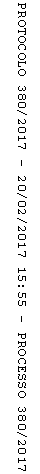 